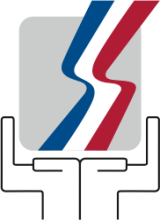 República DominicanaMINISTERIO DE TRABAJOAño de la Atencion Integral a la Primera InfanciaOFICINA DE ACCESO A LA INFORMACION PUBLICACENTRO DE DOCUMENTACIONESTADISTICAS DEL MES DE FEBRERO  2015Servicios Ofrecidos A través del Centro de DocumentaciónServicios Ofrecidos A través del Centro de DocumentaciónServicios Ofrecidos A través del Centro de DocumentaciónTipos de UsuariosCantidad de Usuarios AtendidosCantidad de Usuarios AtendidosTipos de UsuariosNo.%Estudiantes Atendido2745,0Investigador Independiente11,7Profesionales Atendido00,0Usuario Internos35,0Consulta Web1525,0Consulta Telefónica1423,3TOTAL60100,0Fuente: Centro de Documentación 